Государственное учреждение образования«Гимназия №1 г.Слуцка»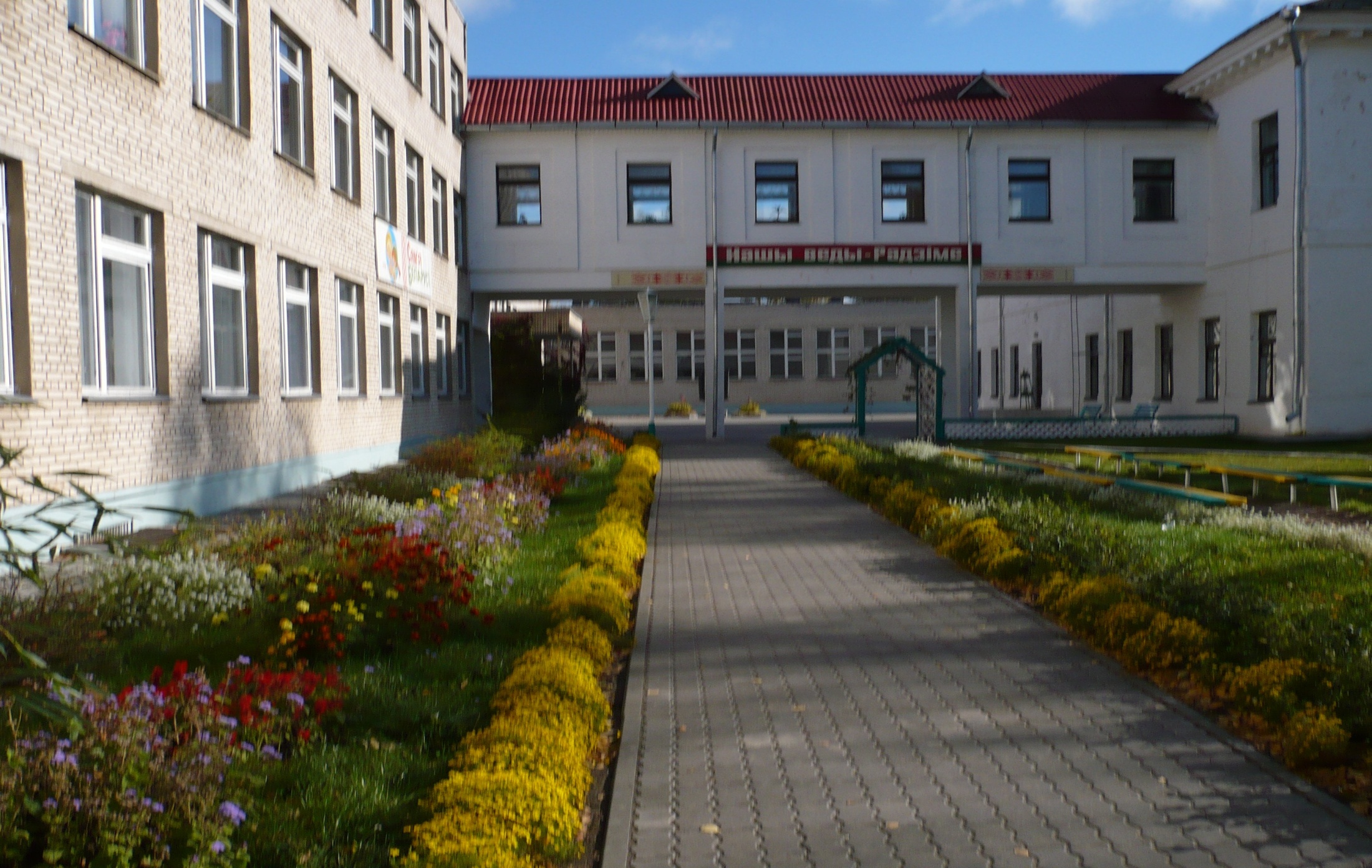 «Демографический портрет гимназии № 1 города Слуцка»(исследовательский отчёт)    Работу выполнила:    учащаяся  9 класса ГУО «Гимназия № .Слуцка»  Протасеня Валентина    Руководитель работы:    учитель географии гимназии № 1Еникова Валентина Фёдоровна     Адрес: ул. Комсомольская, д. 7,     тел. 5-29-34, тел. дом. 6-43-88Слуцк,  2017Оглавление                                                                                                                               Стр.Введение                                                                                      31.  Демографический портрет гимназии № .Слуцка                          1.1   Перепись учащихся ГУО «Гимназия № . Слуцка»      4         1.2.  Демографические и социальные характеристики                учащихся гимназии  . . . . . . . . . . . . . . . . . . . . . . . . . . . . .     5             1.3   Демографические и социальные характеристики                педагогов гимназии . . . . . . . . . . . . . . . . . . . . . . . . . . . . .      9  1.3.   Демографические и социальные характеристики           родителей учащихся гимназии . . . . . . . . . . . . . . . . . . .     12 Заключение . . . . . . . . . . . . . . . . . . . . . . . . . . . . . . . . . . . . . . . . . .     16                                                                        Литература  . . . . . . . . . . . . . . . . . . . . . . . . . . . . . . . . . . . . . . . . . .    17                                                                              Приложения . . . . . . . . . . . . . . . . . . . . . . . . . . . . . . . . . . . . . . . . .     18                                                                             ВведениеНе зная прошлого, не построишь будущего. Не зная, сколько в стране граждан, кто они и какие, процветающей державу не сделаешь. Истина очевидна. Еще два с лишним века назад просвещенная императрица Екатерина II говорила: «Великое государство не может без учета населения жить. Этак-то устойчивых финансов у нас и не будет, ибо копейка от человека исходит, к нему она и возвращается».В октябре 2019 года в Беларуси будет проводиться очередная перепись населения. Коллектив гимназии № 1 является составной частью населения города Слуцка. Гимназия – организация, в которой происходит тесное взаимодействие учащихся, их родителей и учителей. Всестороннее изучение состава ученического коллектива является источником информации для успешной организации образовательного процесса. С  грамоты Слуцкого князя Януша VI Радзивилла, написанной 20 мая 1617 года, началась история старейшей школы Беларуси – современной гимназии № 1 города Слуцка. Князь задумал основать не простую школу, а «Слуцкие Афины» – по образцу Платоновской академии.  Поэтому сегодня наша  гимназия находится в преддверии большого юбилея – четырёхсотлетия своего основания! И поэтому мне было интересно найти ответ на вопрос «Что собой представляют Слуцкие Афины сегодня?».  Это обстоятельство и определило тему данного исследования «Демографический портрет гимназии № 1 города Слуцка».Цель данной работы – изучить демографические параметры старейшего учебного заведения Беларуси, определить основные демографические и социальные характеристики нашего школьного сообщества и в результате составить демографический портрет нашей гимназии.Объектами исследования являлись ученический и педагогические коллективы гимназии, а также родители учащихся. Предмет исследования – демографические и социальные характеристики учащихся и педагогов гимназии, а также родителей учащихся. Гипотеза исследования была основана на предположении о том, что знание основных демографических параметров гимназии поможет лучше спланировать её работу, разработать программу развития на ближайшую перспективу.В соответствии с целью и гипотезой были определены задачи исследования:•   систематизировать основные подходы к проведению школьной переписи;•   собрать данные по теме исследования и провести их анализ;• составить демографический портрет гимназии с целью выработки рекомендаций по дальнейшему использованию полученной информации.Основу исследования составили анализ базы данных гимназии, анкетирование (социологический метод), группировка данных (статистический метод), обобщение и сравнительный анализ.В соответствии с поставленными задачами, был проведён анализ литературы в области демографических исследований, систематизированы основные положения и организовано проведение переписи коллектива учащихся и их родителей, а также педагогов согласно разработанной форме анкеты.Время проведения переписи было установлено с 1 января по 1 февраля 2017 года. Все данные собирались и анализировались по состоянию ученического коллектива на 1 января 2017 года. Программа школьной переписи включала 15 вопросов. Сбор данных осуществлялся на основе самозаполнения анкеты. Учащимся 1-4-х классов предлагалось заполнять анкеты вместе с родителями с целью получения достоверной информации. Недостающие данные об общей численности, кадровом составе педагогов пополнялись с помощью электронной базы данных гимназии.Вся информация была сведена в таблицы и представлена в приложении к работе, и в дальнейшем была графически оформлена в виде диаграмм. Затем были проанализированы полученные данные, составлен демографический портрет гимназии и выработаны рекомендации для практического применения результатов исследования.1. Демографический портрет ГУО «Гимназия № 1 города Слуцка»1.1. Перепись учащихся ГУО «Гимназия № . Слуцка»Гимназия в следующем году отметит 400 лет со дня своего основания. За это время ни разу не проводилась такая работа, как перепись учащихся. В связи с этим  решено было реализовать этот исследовательский проект: составить переписные листы и программу переписи. В переписи участвовало 660 учащихся. Мы предложили учащимся как «классические» переписные вопросы, так и вопросы, которые помогут составить социальный портрет учащегося гимназии, выявить его предпочтения в выборе учебных предметов и будущих профессий, а также несколько шуточных вопросов, отражающие личностные характеристики учащихся.Программа переписи:Адресная часть (ФИО,  адрес: указание района проживания, место рождения).Личные демографические характеристики: пол, возраст.Этнические характеристики: этническая принадлежность, родной язык.Социальные характеристики семей: многодетные/нет, полные/нет, Вопросы миграции: из каких районов Беларуси, из каких стран мигрировали семьи наших учащихся, по каким причинам; из каких районов города  и сельских населённых пунктов совершают ежедневные поездки в гимназию (маятниковые миграции).Личностные характеристики: цвет глаз, цвет волос.Реализуя данную программу, мы получили ответы на следующие, интересующие нас вопросы:представители каких национальностей учатся в нашей гимназии и какой язык они считают родным;количество мальчиков и девочек в гимназии;где родились, где проживают в настоящее время; сколько детей в семьях наших учеников, являются ли их семьи полными; цвет глаз и волос;из каких районов Беларуси, из каких стран переехала семья в Слуцк, по каким причинам.Принципы проведения школьной переписи:всеобщность (приняли участие все ученики гимназии);одномоментность; поименность (сбор персональных сведений о каждом ученике гимназии);единая программа переписи.Методы проведения школьной переписи:Опрос – переписной лист заполнялся родителями учащихся начальной школы;анкетирование – для учащихся среднего и старшего звена.1.2. Демографические и социальные характеристики учащихся гимназииНа основе проведённых исследований мы сделали следующие выводы: Государственное учреждение образования «Гимназия № .Слуцка» сегодня – это:30 классов, из них 12 – начальная школа и 18 гимназических классов;660 учащихся: 280 – в 1 – 4 классах, 282 учащихся – в 5 – 9 классах и 99 учащихся – в 10 – 11 классах);6 профильных групп 10 – 11 классов, в которых 55 учащихся изучают на повышенном уровне английский (55 учащихся),  русский (16 учащихся) и белорусский (17 учащихся) языки, биологию (10 учащихся), химию (10 учащихся), физику (12 учащихся), историю Беларуси (10 учащихся), математику (45 учащихся).Абсолютная численность учащихся – величина непостоянная. В течение всего периода существования нашей школы она неоднократно менялась. На момент исследования она составляла 660 учащихся.  В возрастной структуре преобладает группа учащихся 8 – 11 и 12 – 13  лет. Наименьшее количество зарегистрировано среди учащихся 1999, 2002 и 2005 годов рождения. Небольшое количество семилеток можно объяснить тем, что многие дети идут в школу не с шести, а с семи лет (рис. 1).Рис. 1  Возрастная структура учащихся гимназииНаименьшее количество учащихся обучается в 5-х, 9-х и 11-х классах, так как в данных параллелях по 2 класса-комплекта. Все остальные параллели имеют по 3 класса  (рис. 2).Рис. 2. Распределение учащихся гимназии по классамСледовательно, среднестатистический гимназист – учащийся 6 класса.Мы исследовали также состав семей и количество детей в семьях гимназистов. Проанализировав эти данные, мы  определили, что 321 учащийся гимназии является единственным ребёнком в своей семье, 290 учащихся имеют брата или сестру. 49 гимназистов воспитываются в многодетных семьях: 44 – в семьях с тремя детьми, 5 – в семьях, где четверо детей. Неполных семей в нашей гимназии – 119. Следовательно, среднестатистический гимназист воспитывается в  полной однодетной семье.Согласно полученным данным о половом составе учащихся в гимназии обучается 253 мальчика (38,3 %) и 407 девочек (61,7 %) (рис. 3). Следовательно, среднестатистический гимназист – это девочка. Рис. 3. Половая структура учащихся гимназииПо данным нашей статистики практически все учащиеся школы (99 %) являются гражданами Республики Беларусь. В национальном составе также преобладают белорусы (97,7 %). Только 15 учащихся (2,3 %) имеют другие национальности – 12 русских, 1 украинец, 1 армянка и 1 американец. Значит, среднестатистический гимназист – белорус и гражданин нашей страны. По языковой принадлежности характеристика учащихся говорит о том, что большинство из них разговаривает дома на русском языке (93 % учащихся).  Считают родным русский язык 51 % учащихся, белорусский язык – 38 %, оба языка – 10 %, другой язык – 1 %. Это соотношение можно объяснить тем, что большинство учащихся с рождения первым усвоили русский язык и сейчас продолжают разговаривать на русском языке. Результаты исследования миграционной активности  показали, что 554 учащихся гимназии или 83,9 %  из них родились  в Слуцке, 34 учащихся  или  5,2  %  –  в Слуцком районе,  53 учащихся или 8,1 %  –  в  других городах Беларуси и 19 учащихся – в других странах (рис. 4).  Рис. 4. Место рождения учащихся гимназииИзучение расселения учащихся по территории города показало, что только 82 учащихся проживает в микрорайоне, закреплённом за гимназией, а большинство учащихся (578 или 87,6 %)  проживают в других районах города (рис.5). Больше всего учащихся приезжает на учёбу из микрорайонов ГУО «Средняя школа № 11 г.Слуцка» (132 учащихся),  ГУО «Средняя школа № 6 г.Слуцка» (123 учащихся),  ГУО «Средняя школа № 13 г.Слуцка» (95 учащихся),  ГУО «Средняя школа № 4 г.Слуцка» (50 учащихся), ГУО «Гимназия № 2 г.Слуцка» (35 учащихся), ГУО «Средняя школа №8 г.Слуцка» (34 учащихся) (приложение 1).В нашей гимназии обучаются также 28 учащихся, проживающих в сельских населённых пунктах Слуцкого района – в агрогородках Козловичи, Весея, Лучники, Исерно, в деревнях Маяк, Новодворцы, Беличи, Бокшицы.Значит, среднестатистический гимназист проживает на улицах Чехова, Зелёной, Ивановского, Ленина или Пионерской.Рис. 5.  Место жительства  учащихся  гимназииМы изучили также имена учащихся гимназии. Общее количество имён у учащихся  нашей гимназии – 131, из них 66 имён – у девочек и 61 имён –  у мальчиков (приложение 2). Самыми распространёнными именами в гимназии являются:среди мальчиков – Алексей (16), Никита (16), Артём (14), Матвей (13), Александр (12), Даниил, Иван, Илья и Дмитрий (по 10) (рис.6);среди девочек – Анастасия (31), Анна (24), Екатерина (22), Мария, Дарья и Валерия (по 21), Елизавета (17) (рис. 7). Рис. 6.  Рейтинг имён гимназистовРис. 7.  Рейтинг имён гимназистокИзучая имена учащихся гимназии мы заметили, что в начальных классах учатся девочки и мальчики с очень необычными именами, которые раньше мы даже не слышали. Например, у девочек – Неонила, Лерина, Иулиания, Самира, Сафина, Севда, у мальчиков –  Фидан, Эмир.Встречаются редкие имена – Эллина, Радослава, Амелия, Анфиса, Арианна, Виталина, Глафира, Данута, Дарина, Доминика, Милана, Бажен, Грант, Давид, Елизар, Мишель, Нестор, Устин, Ролан, Эрик.В гимназии работает 8 кружков творческого и художественного направления: вокального пения, «Вокализ», «Конструирование», «Волшебный клубок», «Мурашкиdanse», клуб «Что? Где? Когда?», Исторический театр, театр моды «Эксклюзив», а также 4 спортивных кружка и секции.Из общего количества учащихся 93 % посещают кружки и секции в гимназии и в различных учреждениях дополнительного образования: центр детского творчества, музыкальная школа, спортивная школа, художественная школа, центр туризма, центр технического творчества,  эколого-биологический центр, секция каратэСредний балл учащихся гимназии в 3 учебной четверти составил 8,1.  учащихся гимназии являются отличниками учёбы – 25 учащихся в 5 – 11 классах и 23 учащихся – в начальных классах. Самый высокий балл за 3 четверть у учащихся 11 класса Полины и Кристины Забелло  (9,69), у учащихся 5 класса Сытина Александра  (9,6) и Немкович Алины (9,5), у учащейся 10 класса Молочко Маргариты (9, 57).Демографический портрет среднестатистического гимназиста:девочка,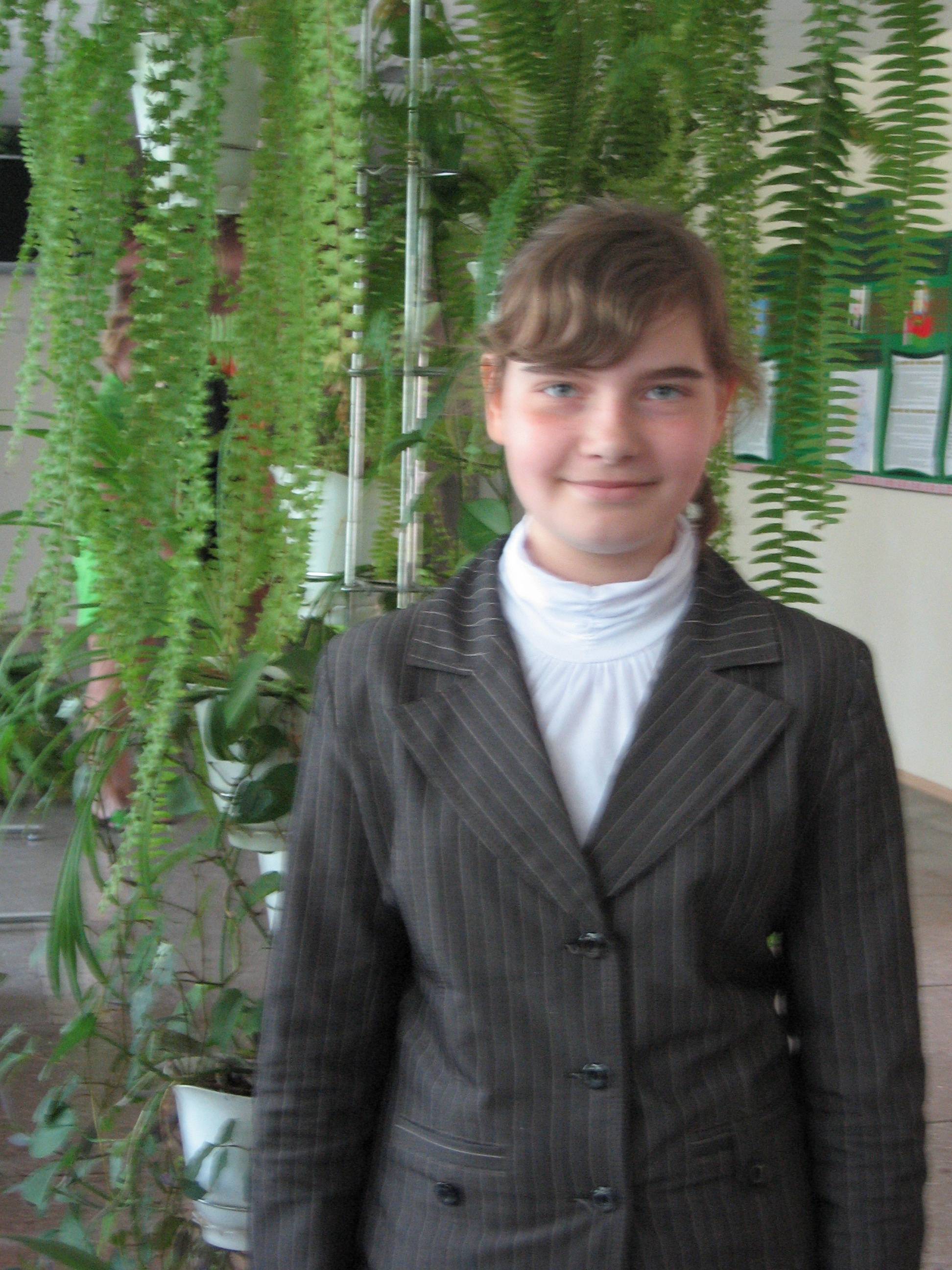 учащаяся 6 класса,белоруска, гражданка Беларуси, воспитывается в  полной однодетной семье, разговаривает на русском языке и считает его родным,носит имя Анастасия, Анна или Екатерина родилась в Слуцке,проживает в микрорайоне 11 или 6 школытемноглазая брюнеткаПод данные характеристики лучше всех подходит ученица 6 «В» класса Абросимовой Анастасиия.1.3. Демографические и социальные характеристики педагогов гимназииНа момент проведения  исследования в Государственном учреждении образования «Гимназия № 1 г.Слуцка» работало 67 педагогических работников, из них 63 (94 %) женщины и 4 (6 %) мужчин. (Приложение 3).Педагогический коллектив гимназии включает директора, 5 заместителей директора по учебной и воспитательной работе, заместителя директора по хозяйственной части,  психолога,  социального педагога, двух педагогов-организаторов, двух воспитателей групп продлённого дня и 56 педагогов – предметников. Самое большое количество преподавателей в нашей гимназии – учителя английского языка – 15 (28 %). На втором месте по количеству – учителя начальных классов – 13 человек (24 %).  Затем следуют математики, учителя белорусского и русского языков и литературы, физики, физической культуры (по 3 учителя). По два педагога преподают в нашей гимназии биологию, географию, информатику, музыку, историю, трудовое обучение. Учитель химии в гимназии один (рис. 8).Рис. 8. Специальности учителей гимназии  62 педагога гимназии имеют  высшее образование, что составляет 92,5 %,  5 (7,5 %) – среднее специальное (педагогический колледж).53,7 % педагогов гимназии (36 человек) имеют  высшую квалификационную категорию, 20 – первую (29,8 %), 5 – вторую (7,5 %).  Без категории в нашей гимназии 6 человек (9 %) – это  завхоз и молодые специалисты (учителя английского языка, математики, информатики и физики) (рис.9).Рис. 9. Квалификационные категории педагогов гимназииСамый молодой по возрасту среди педагогических работников – молодой специалист, учитель английского языка Нестерова Маргарита Владимировна (1993 года рождения). Самый опытный педагог нашей гимназии – учитель начальных классов Маленок Виктория Георгиевна – в марте ей исполнилось 63 лет. Кроме Маленок В.Г. в гимназии работают ещё 13 пенсионеров. Самая многочисленная группа педагогов (30 человек) 46 – 55 лет. 15 учителей имеют возраст от 30 до 45 лет, 8 человек – младше 30 лет (рис. 10). Средний возраст педагогов гимназии – 46 лет.Полученные путём математических расчётов данные, с одной стороны, говорят о том, что в нашей гимназии работают учителя, имеющие большой педагогический стаж. Но, с другой стороны, через несколько лет основная масса опытных педагогов уйдёт на пенсию, а молодых педагогов, которые их заменят в гимназии мало, а по многим предметам – их нет совсем.  Рис. 10. Возрастной состав учителей гимназии.По национальному составу преобладают белорусы – 63 человек (95 %),  русских – 2 человек (3 %), 1 полька и 1 украинка (рис.11). Рис. 11. Национальный состав педагогов гимназии.Семейное положение педагогов гимназии: замужем 47 женщин и женаты 3 мужчин,  три вдовы. Не замужем 8 женщин, в разводе – 5,  и один учитель – холостяк. Мы изучили также имена педагогов гимназии. Общее количество имён – 29, из них 25 женских и 4 мужских – Юрий, Евгений, Николай и Виктор (Приложение 3). Самыми распространёнными женскими именами среди педагогов гимназии являются: Светлана (7), Ирина, Татьяна, Елена (по 6), Галина и Людмила (по 4) (рис 12). Рис. 12.  Рейтинг женских имён педагогов гимназииВ результате исследований среднестатистический педагог старейшего учебного заведения Беларуси – гимназии № 1 города Слуцка – это:женщина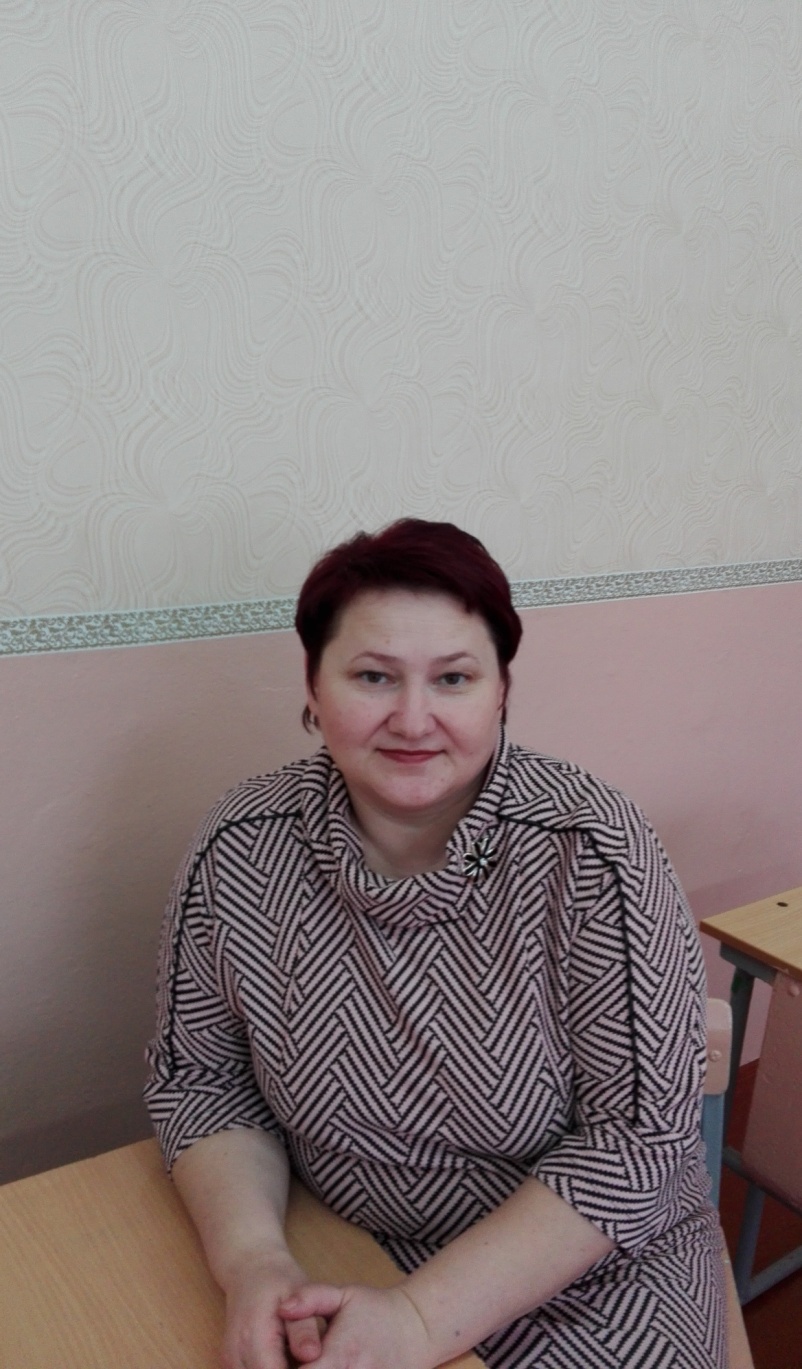 возраст около 46 летбелорускагражданка Беларусиобразование высшеевысшая квалификационная категорияучитель английского языка или начальных классовзамужем.Данным статистическим характеристикам больше всего соответствует учитель начальной школы Козловская Галина Георгиевна.1.4. Демографические и социальные характеристики законных представителей учащихся гимназииВ базе данных гимназии зарегистрированы 1191 законных представителей учащихся, среди них – 623 мамы и 566 пап, и  2 опекуна учащихся.Изучив возраст родителей учащихся нашей гимназии, мы определили, что самым старшим является отец учащегося 6 класса Ярещенко Валерия Валентин Валентинович 1950 года рождения. Самые старшие по возрасту мамы учащихся 10 и 11 классов Метельской  Анны и Мазай Ольги (1961 года рождения). Самыми молодыми родителями являются родители первоклассников – мамя и папа 1989 года рождения.Мы изучили имена родителей учащихся нашей гимназии. Общее количество имён родителей – 100, из них 53 женских и 47 мужских (Приложение 4) . Самыми распространёнными именами в гимназии являются: среди пап – Александр (91), Сергей (79), Андрей (58), Дмитрий (46), Владимир (33), Михаил;среди мам – Наталья (91), Татьяна (80), Елена (72), Ольга (52), Светлана (48), Ирина (40) (рис. 13 и 14).Рис. 13. Рейтинг мужских имён родителей учащихсяРис. 14. Рейтинг женских имён родителей учащихсяРедкие мужские имена – Мариус, Рамиз, Усман, Сурен, Джамиль, Зияддин. Редкие женские имена – Рута, Расмия, Сабина, Юлиана, Парвана.Только у одного из пап встречаются такие довольно распространённые в наше время имена, как Артур, Ярослав, Даниил, Ярослав, Станислав. Не были распространёнными в годы рождения мам учащихся гимназии такие имена, как Алёна, Алеся, Анастасия, Валерия, которые очень популярны в наши дни.Среди фамилий родителей учащихся мы встретили очень необычные. Например, двойные фамилии у мам учащихся – Плютинская – Кодренко и Солонина – Шеремет.Самое редкое сочетание имени, отчества и фамилии: у мам –  Казымова Парвана Захид кызы  и  Мамедова Расмия Ягубовна,у пап – Иманов Рамиз Багадур-оглы,  Маилян Сурен Самирович и Эрдем Джамиль.В результате изучения отчеств родителей учащихся мы увидели, что у дедушек учащихся нашей гимназии очень много редких имён – Багадур-оглы, Алмамед, Антоний, Альбин, Анастас, Аскольд, Адольф, Азатбек, Витольд, Викентий, Гейдар, Захид кызы, Камиль, Хейнис, Ягуб, Магомед-оглы, Махмадуло, Рамиль, Самир. Самые распространённые имена среди дедушек наших учащихся – Николай (149), Александр (130), Владимир (115), Анатолий (99), Михаил (88), Иван (71) (рис.15).    Рис. 15. Рейтинг имён дедушек учащихсяПроанализировав занятость родителей учащихся, мы сделали группировку по основным видам хозяйственной деятельности. Самое большое количество родителей учащихся занято предпринимательской деятельностью (224 человека, 21 %). На втором месте – работники предприятий промышленности города – сахаро-рафинадного комбината, мясокомбината, сыродельного комбината, мебельной фабрики и других – 161 человек или 15 %. 11 % родителей учащихся работают на транспорте (23 человека), в сельском хозяйстве (20 человек) и строительстве (43 человека).Из учреждений непроизводственной сферы больше всего родителей работает в образовании  (11 %), здравоохранении (8 %), культуре (2 %), бытовом обслуживании. В банковской сфере работает 21 родитель (3 %),  в торговле – 72 (7 %), в связи – 19, ЖКХ – 13, в сфере социального обслуживания – 6, в спортивных учреждениях – 3, в страховании – 3 человека.  Среди родителей учащихся 26 государственных служащих (председатель исполкома, работники отделов исполкома, налоговой инспекции, социального обеспечения) и 25 работников силовых министерств – Министерства обороны, МВД, МЧС, следственного комитета, суда и прокуратуры. Рис. 16. Место работы родителей учащихсяЗа границами Беларуси работают 11 человек (преимущественно папы), официально нигде не работают 42 родителя (в основном, мамы). В декретном отпуске по уходу за детьми до трёх лет находится 52 мамы. Среди родителей учащихся 7 пенсионеров – бывших военнослужащих и работников МВД (рис. 13).ЗаключениеПроведя данное исследование, мы составили социально-демографическую характеристику нашего школьного сообщества, своеобразный демографический портрет гимназии. В результате исследования получен значительный объём информации об ученическом и педагогическом коллективах гимназии, а также о родителях учащихся.Работая по теме исследования, мы овладели методикой проведения переписи, составления программы переписи, опросных листов, сформировали навыки работы с дополнительной литературой, статистическими материалами, учились обрабатывать собранную информацию, оформлять материалы, использовать коммуникативные приёмы при проведении опросов.Проведённые исследования показали, что в гимназии отражены все основные тенденции развития современного общества, особенности структуры, состава населения, основные демографические процессы. Всесторонний демографический анализ ученического коллектива может являться источником информации для руководства гимназии с целью успешной организации образовательного процесса, разработки программы развития гимназии.Материалы  переписной компании находятся в локальной сети гимназии, их можно использовать на уроках географии, истории, классных часах. Школьная перепись – это летопись гимназии, ее история. И, возможно, для будущих учащихся старейшей гимназии Беларуси, которые будут готовиться к её 500-летнему юбилею, материалы данного исследования помогут представить, какими Слуцкие Афины были 100 лет назад.Илья Капиевич создал звёздную карту небосвода. А она, эта карта, оказалась и прообразом самой Слуцкой гимназии. Разве можно перечислить все звёзды, которые вспыхивают на её небосводе!.. Среди этих имён – и всемирно известный астроном, директор астрономической обсерватории Московского университета Витольд Карлович Церасский (выпускник гимназии второй половины 19 столетия), и член-корреспондент Академии Наук БССР, доктор биологических наук, профессор  Иван Николаевич Сержанин (выпускник начала 20 века), и Никита Олегович Лесников – обладатель золотой медали Международной олимпиады по информатике в Мексике (выпускник 2006 года), и Никифор Дмитриевич Лазовский – обладатель Золотой медали 44-й международной олимпиады по химии в Вашингтоне (выпускник 2012 года). Разве можно нарушить законы неба, отменить рождение новых светил? Разве можно прервать традицию?..Годы и события вносили свои изменения в жизнь нашей гимназии: менялись ее названия и статус, подчинение и язык преподавания, количество классов и изучаемых предметов, но оставалась богатая и интересная история, которой уже четыреста столетий! Девиз гимназии «Sik itur ad astra», что в переводе с латинского означает «Так идут к звездам», отражает стремление коллектива к созданию оптимальной образовательной среды, возможности учащимся развивать свой интеллект в самостоятельной творческой деятельности, с учетом индивидуальных особенностей и склонностей.Список использованной литературы:Сасноўскі, В.М. Методыка рэгіянальных эканамічных даследаванняў: вучэбны дапаможнік / В. М. Сасноўскі. — Мінск: БДЭУ, 2002. — 138 с.Приложение 1Место жительства учащихсяПриложение 2Имена учащихсяИмена учащихсяПриложение 3Имена учителейПриложение 4Имена родителейИмена родителейПриложение 5Имена дедушекМикрорайоны школКоличество учащихсяГУО «Гимназия № .Слуцка»82ГУО «Гимназия № .Слуцка»35ГУО «Средняя школа № .Слуцка»14ГУО «Средняя школа № .Слуцка»50ГУО «Средняя школа № .Слуцка»15ГУО «Средняя школа № .Слуцка»123ГУО «Средняя школа № .Слуцка»34ГУО «Средняя школа № .Слуцка»27ГУО «Средняя школа № .Слуцка»9ГУО «Средняя школа № .Слуцка»132ГУО «Средняя школа № .Слуцка»16ГУО «Средняя школа № .Слуцка»95ГУО «Новодворцевская базовая школа»10ГУО «Лучниковская средняя школа»10ГУО «Весейская средняя школа»2ГУО «Бокшицкая средняя школа»2ГУО «Маякская средняя школа»1ГУО «Козловичская средняя школа»1ГУО «Исернский УПК»1ГУО «Беличский УПК»1№ п/пИмена девочекКоличество№ п/пИмена девочекКоличество1.Александра 1341.Ксения 162.Алеся 442.Лерина13.Алина 1343.Лиана14.Алиса444.Любовь15.Амелия 345.Маргарита66.Анастасия3146.Марина37.Ангелина 1447.Мария218.Анна2448.Милана 69.Анфиса149.Надежда310.Ариана150.Неонила 111.Арина651.Ольга 612.Валентина 252.Полина 1213.Валерия2153.Радослава 114.Варвара654.Сабина 115.Вера455.Самира 116.Вероника356.Сафина 117.Виктория1257.Севда 118.Виолетта258.Светлана 119.Вита159.София 1320.Виталина260.Татьяна821.Владислава361.Ульяна1322.Глафира 162.Эллина 123.Дана163.Эльвира124.Данута164.Юлия825.Дарина165.Яна626.Дарья2166.Янина 127.Диана767.28.Доминика168.29.Евгения669.30.Екатерина2270.31.Елена 271.32.Елизавета1772.33.Злата373.34.Зоя174.35.Ирина275.36.Иулиания176.37.Карина277.38.Каролина 178.39.Кира179.40.Кристина 380.№ п/пИмена мальчиковКоличество№ п/пИмена мальчиковКоличество1.Александр1241.Никита 162.Алексей1642.Николай 23.Анатолий143.Олег 24.Андрей944.Павел 55.Антон345.Пётр 16.Арсений 446.Радион 27.Артём 1447.Ренат18.Артур 148.Роман 59.Бажен 149.Ролан 110.Богдан 250.Сергей 311.Вадим251.Станислав 512.Валерий152.Степан 313.Владимир153.Тимофей 914.Владислав754.Тимур 215.Вячеслав255.Устин 116.Глеб 556.Фидан 117.Грант 157.Эмир 118.Давид 158.Эрик 119.Дан159.Юрий 120.Даниил1060.Ян 221.Данила261.Ярослав 222.Денис 462.23.Дмитрий 1063.24.Евгений 964.25.Егор 565.26.Елизар 166.27.Захар 167.28.Иван1068.29.Игорь169.30.Игнат 170.31.Илья 1071.32.Кирилл 972.33.Константин 273.34.Леонид 174.35.Максим 875.36.Марк 276.37.Матвей 1377.38.Михаил 478.39.Мишель 179.40.Нестор 180.№ п/пИмена женскиеКоличество№ п/пИмена мужскиеКоличество1.Анастасия11.Виктор12.Алла12.Евгений 13.Анна33.Николай14.Александра 24.Юрий15.Валентина36.Вера17.Валерия 18.Виктория19.Галина410.Екатерина211.Елена612.Ирина613.Инна114.Кристина 115.Людмила416.Маргарита 117.Мария218.Марина319.Наталья120Нина121.Ольга122.Оксана223.Светлана724.Татьяна625.Юлия 1Всего:63Всего:4№ п/пИмена мамКоличество№ п/пИмена мамКоличество1.Алёна131.Людмила102.Алеся232.Маргарита 33.Алла733.Марина264.Анастасия634.Мария75.Анжелика235.Надежда76.Анжела136.Наталья917.Александра237.Наталия 18.Арина 138.Нелли19.Анфиса 139.Нина210.Анна 1240.Оксана2711.Валентина1041.Ольга5212.Валерия242.Парвана 113.Вера243.Расмия114.Вероника744.Рута115.Виктория1045.Сабина116.Галина746.Светлана4817.Дина247.Снежана 118.Евгения248.Тамара319.Екатерина1349.Татьяна8020.Елена7250.Юлиана 121.Жанна451.Юлия1622.Илона352.Элеонора 123.Инна1153.Ярослава 224.Ирина4025.Клавдия 126.Катерина 127.Кристина428.Ксения329.Лариса630.Лилия3№ п/пИмена папКоличество№ п/пИмена папКоличество1.Александр9131.Мариус12.Алексей1732.Михаил203.Анатолий1133.Николай174.Андрей5834.Олег175.Артём235.Павел96.Артур136.Пётр37.Борис 137.Рамиз18.Вадим738.Роман79.Валентин439.Руслан910.Валерий840.Сергей7911.Василий841.Станислав 112.Виктор1242.Степан 213.Виталий1443.Сурен 114.Владимир3344.Усман 115.Владислав245.Эдуард216.Вячеслав746.Юрий1217.Григорий 147.Ярослав118.Геннадий419.Даниил120.Денис1021.Дмитрий4622.Джамиль 123.Евгений724.Зияддин 125.Иван1026.Игорь1227.Кирилл228.Константин 129.Леонид330.Максим8№ п/пИмяКоличество№ п/пИмяКоличество1.Адам 441.Казимир 22.Адольф 142.Камиль 13.Азатбек 143.Константин134.Александр13044.Леонид385.Алексей1345.Леонтий26.Алмамед146.Лев27.Альбин 147.Магомед оглы18.Анатолий9948.Марьян 19.Анастас 149.Махмадуло 110.Андрей450.Максим 111.Антон451.Никита 112.Аркадий752.Николай14913.Аскольд 153.Олег1414.Афанасий154.Павел2315.Багадур-оглы155.Пётр1216.Борис456.Рамиль 117.Валентин1657.Римант 118.Валерий4258.Роман 319.Вацлав 159.Рудольф 320Василий4360.Самир 121.Викентий161.Святослав 222.Виктор6162.Станислав523.Витор 163.Семён524.Владимир11564.Сергей5725.Виталий465.Степан426.Витольд266.Стефан127.Владислав467.Фёдор1928.Вячеслав568.Франц129.Гейдар169.Филипп 130.Геннадий2070.Хейнис131.Генрих171.Эдвард 132.Георгий872.Эдуард433.Григорий1373.Юзеф234.Дмитрий674.Юлиан135.Евгений1075.Юрий1036.Егор 176.Ягуб137.Захид кызы177.Яков238.Иван7178.Ярослав139.Игорь640.Иосиф2